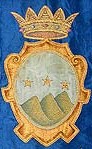 COMUNE DI MONTELLAProvincia di AvellinoOGGETTO: RICHIESTA CONTRIBUTO TARI Dichiarazione sostitutiva di notorietà(art. 47 D.P.R. 28 dicembre 2000, n. 445)Il/la sottoscritto/a, (nome)____________________________(cognome)_____________________________Nato/a a __________________________, prov. di ________ il _____________________________________Residente in _________________________, Via____________________________________, n. __________Codice Fiscale ____________________________________________________________________________Carta d’identità numero ______________________________ rilasciata dal Comune di____________________________ con validità fino al ________________________________________Telefono _______________________________ cellulare _________________________________________Intestatario dell’UTENZA NON DOMESTICA ___________________________________________________Con sede operativa in__________________________________ Via __________________________, n.____e sede legale (solo se diversa) in __________________________________CODICE ATECO _____________Partita IVA _____________________________________________________________________________EMAIL __________________________________________________________________________________PEC ____________________________________________________________________________________RICHIAMATAla deliberazione della Giunta Comunale n. 208 del 29/11/2021, con la quale sono stati previsti contributi a favore delle attività economiche che abbiano subito una chiusura/limitazione della propria attività (individuate attraverso i codici ATECO) ed una riduzione del fatturato a seguito dell’emergenza sanitaria (autocertificata); consapevole che chiunque rilascia dichiarazioni mendaci è punito ai sensi dell’art. 495 codice penale e ai sensi e per gli effetti degli artt. 46 e 47 del D.P.R. n. 445/2000;DICHIARAal fine di beneficiare del contributo, pari al 50% dell’importo dovuto e non pagato per Tari per il periodo 2019-2021 (comunque non oltre € 500), che sarà portato in compensazione direttamente dall’Ente:di aver registrato una riduzione del fatturato nel periodo compreso tra marzo 2020 e dicembre 2021;di aver subito un periodo di chiusura/limitazione della propria attività -Si produce documentazione attestante la riduzione del fatturato.Luogo e data __________________________                          Firma_________________________________